 WORK CREW EXPECTATIONS DECLARATION/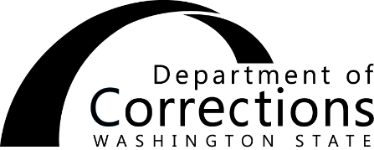 DECLARACION DE EXPECTATIVAS DE CUADRILLAName/Nombre		DOC number/Número de DOCI acknowledge with my signature below that I have reviewed, understand, and agree to the following expectations/Con mi firma al calce reconozco que he revisado las siguientes expectativas, las entiendo y estoy de acuerdo en seguirlas:Tool control/Control de herramientasHow to report work-related injuries/Como avisar de lesiones laboralesHow to report unsafe/hazardous conditions/Como avisar de condiciones no seguras/peligrosasHaving the right to refuse unsafe/hazardous work assignments/Tener el derecho de rehusar asignaciones de trabajo inseguras/peligrosasParticipate in crew meetings designed to increase safety awareness/Participar en reuniones de cuadrilla diseñadas para aumentar la consciencia de la seguridadWearing required Personal Protective Equipment, including proper use and care/Usar Equipo de Protección Personal requerido incluyendo su uso y cuidado apropiadoPower equipment will not be used until properly trained by local government/non-profit agency/ Los equipos eléctricos no serán utilizados hasta que esté debidamente capacitado por parte del gobierno local/agencia sin fines de lucroAvailability of first aid response and the unit/personnel qualified to provide first aid assistance/ La disponibilidad de ayuda de primeros auxilios y la unidad/personal calificado para prestar ayuda de primeros auxiliosWearing a seatbelt appropriately and when required/Usar un cinturón de seguridad apropiadamente y cuando se requieraInformation regarding the following/Información con respecto a lo siguiente:Meals/ComidasCommunication/ComunicaciónUnauthorized behavior/Comportamiento no autorizadoJob expectations/work crew rules/Expectativas del trabajo/reglas de las cuadrillasAssigned work area boundaries/Límites para las áreas asignadas de trabajoClothing, personal property, and identification/Ropa, bienes personales e identificaciónReporting information to the work crew supervisor (e.g., contraband, emergencies, safety concerns)/Como informar al Supervisor de Cuadrilla (p. ej., acerca de contrabando, emergencias, problemas de seguridad)NOTE: If you believe that you may have a restriction/limitation that would affect your ability to perform the work and/or meet the expectations, you must have a current Health Status Report on file.NOTA: Si usted cree que puede tener una restricción o limitación que podría afectar su capacidad para realizar el trabajo y/o satisfacer las expectativas, debe disponer de un informe del estado de salud actual en el archivo.Signature/Firma		Date/FechaThe contents of this document may be eligible for public disclosure.  Social Security Numbers are considered confidential information and will be redacted in the event of such a request.  This form is governed by Executive Order 16-01, RCW 42.56, and RCW 40.14.  El contenido de este documento puede ser elegible para su divulgación pública.  Los números de la seguridad social se consideran información confidencial y serán eliminados en caso de tal solicitud.  Este formulario está regulado por la Orden Ejecutiva 16-01, RCW 42.56 y RCW 40.14.  Distribution:  ORIGINAL - Work Crew Supervisor